Муниципальное  общеобразовательное учреждение  Архангельская средняя школа имени писателя И.А Гончарова(МОУ Архангельская СШ)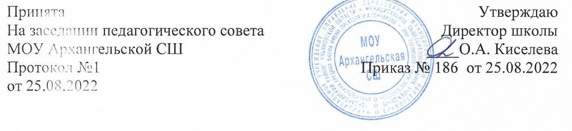 Дополнительная общеобразовательная общеразвивающая программа естественнонаучной направленностей по физике  с использованием оборудования центра «Точка роста»«Занимательная физика»(уровень программы – стартовая)Адресат программы – обучающиеся 12-13 летСрок  реализации – 1 годПрограмма разработана: учителем физики высшей квалификационной категории  Малюгиной Ларисой Александровной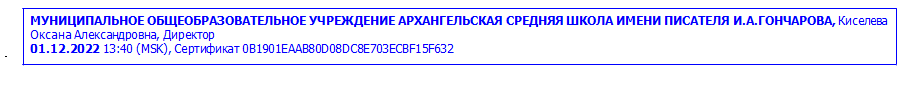 с. Архангельское2022 годРаздел 1. Комплекс основных характеристик дополнительной общеобразовательной общеразвивающкй программы 1.2. Пояснительная запискаПрограмма разработана на основе следующих нормативно – правовых документов, регламентирующих образовательную деятельность:1. Федеральный закон от 29 декабря 2012 года № 273-ФЗ «Об образовании в Российской Федерации» (ст. 2, ст. 15, ст.16, ст.17, ст.75, ст. 79);2. Проект Концепции развития дополнительного образования детей до 2030 года;3. Приказ Минпросвещения РФ от 09.11.2018 года № 196 «Об утверждении Порядка организации и осуществления образовательной деятельности по дополнительным общеобразовательным программам»;4. Приказ от 30 сентября 2020 г. N 533 «О внесении изменений в порядок организации и осуществления образовательной деятельности по дополнительным общеобразовательным программам, утвержденный приказом Министерства просвещения Российской Федерации от 9 ноября 2018 г. № 196»;5.	Методические рекомендации по проектированию дополнительных общеразвивающих программ № 09-3242 от 18.11.2015 года; 6.	СП 2.4.3648-20 Санитарно-эпидемиологические требования к организациям воспитания и обучения, отдыха и оздоровления детей и молодежи;7.	Нормативные документы, регулирующие использование электронного обучения и дистанционных технологий: 8. Приказ Министерства образования и науки РФ от 23.08.2017 года № 816 «Порядок применения организациями, осуществляющих образовательную деятельность электронного обучения, дистанционных образовательных технологий при реализации образовательных программ» 9. «Методические рекомендации от 20 марта 2020 г. по реализации образовательных программ начального общего, основного общего, среднего общего образования, образовательных программ среднего профессионального образования и дополнительных общеобразовательных программ с применением электронного обучения и дистанционных образовательных технологий»;10. С учетом рекомендаций реализации образовательных программ естественнонаучной и технологической направленностей по физики с использованием оборудования центра «Точка роста».Физика – это наука о природе, в которой физический эксперимент является важным методом исследования. Обучение физике нельзя представить только в виде теоретических занятий, даже если обучающимся на занятиях показываются только демонстрационные физические опыты. Проведение опытов и экспериментов позволяет активно включить обучающихся в работу с изучением и применением законов физики на занятиях. Это достигается при выполнении обучающимися лабораторного физического эксперимента, когда они сами собирают установки, проводят измерения физических величин, выполняют опыты. Одним из направлений предлагаемого курса является проведение большого количества занимательных опытов по физике.Весь материал доступен для обучающихся и соответствует их уровню развития, т.к. включены элементы занимательности и игры, которые необходимы для познавательной деятельности.Направленность программыПрограмма естественнонаучной направленности ориентирована на развитие познавательной активности, самостоятельности, любознательности, на дополнение и углубление школьных программ по математике, физике, астрономии. Программы способствуют формированию интереса к научно-исследовательской деятельности. Сфера возможной будущей профессиональной деятельности «Человек - Человек». Актуальность программы В  настоящее  время  информатизации  обучения отводится  ответственная  роль  в  развитии  и  становлении  активной,  самостоятельно мыслящей  личности,  готовой  конструктивно  и  творчески  решать  возникающие  перед обществом задачи. Поэтому одна из основных задач дополнительного образования состоит в  том,  чтобы  помочь  учащимся  в  полной  мере  проявлять  свои  способности,  развить творческий  потенциал,  инициативу,  самостоятельность.  Формирование  интереса  к овладению  знаний  и  умений  в  области  информационных  технологий  является  важным средством повышения качества обучения. Реализация естественнонаучного образования и воспитания детей и подростков на основе знаний об окружающем мире, самостоятельно приобретаемых в процессе выполнения учебно-исследовательских и проектных работ. Изучение элементов физики предполагает  организацию и проведение практических работ на основе самостоятельной деятельности обучающихся при обсуждении наблюдаемых и получаемых результатов.  Кроме того, содержание программы может способствовать профессиональному самоопределению, так как изучаемые темы дают знания и умения, а также позволяют сформировать навыки организаторской деятельности и лидерских способностей, где востребованы практически любые способности ребёнка, что открывает новые возможности для создания интереса учащегося, как к индивидуальной деятельности, так и к коллективной. У подростков формируются знания, умения и навыки, играющие важнейшую роль на протяжении всей жизни человека; развивающиеся способности, психологическая готовность к труду, ответственное и осознанное отношение к выбору профессии технической направленности.     Новизна программы  состоит в том, что  в ней уделяется большое внимание практической деятельности учащихся: освоение и углубление в школьном возрасте базовых понятий по физике. Программа основана на принципах развивающего обучения, способствует повышению качества обучения, формированию алгоритмического стиля мышления и усилению мотивации к обучению. В ходе реализации программы полученные теоретические знания и практические навыки, получаемые учащимися будут находить свое воплощение в проектных и исследовательских работах. Программа  ориентирована на интерес и пожелания учащихся, учитывает их возрастные потребности, помогает реализовать возможности, стимулирует социальную и гражданскую активность, что даёт способ отвлечения детей от негативного воздействия и позволяет мотивировать их на развитие необходимых навыков.Отличительная особенность программы можно считать комплексный подход к обучению. Он основывается на межпредметных связях: биологии, химии, физики, естествознания, окружающего мира, истории и других общеобразовательных предметов,  охват своей деятельностью на обновленной материально-технической базе центра «Точка роста». Методические особенности реализации программы предполагают сочетание возможности развития индивидуальных творческих способностей и формирование умений взаимодействовать в коллективе, работать в группе.  Цифровое учебное оборудование позволяет учащимся ознакомиться с современными методами исследования, применяемыми в науке, а учителю — применять на практике современные педагогические технологии. Цифровая лаборатория кардинальным образом изменяет методику и содержание экспериментальной деятельности. Широкий спектр цифровых датчиков позволяет учащимся знакомиться с параметрами физического эксперимента не только на качественном, но и на количественном уровне. С помощью цифровой лаборатории можно проводить длительный эксперимент даже в отсутствии экспериментатора. При этом измеряемые данные и результаты их обработки отображаются непосредственно на экране компьютера.Адресат программы. Рабочая программа составлена с учётом запросов родителей и ориентирована на детей в возрасте от 12 до 13 лет. Наполняемость группы – до  15 человек. Возрастные особенности детей 12-13 летВ среднем школьном возрасте (определяющую роль играет общение со сверстниками. Ведущими видами деятельности являются учебная, общественно-организационная, спортивная, творческая, трудовая.В этот период ребенок приобретает значительный социальный опыт, начинает постигать себя в качестве личности в системе трудовых, моральных, эстетических общественных отношений. Унего возникает намеренное стремление принимать участие в общественно значимой работе, становиться общественно полезным. Эта социальная активность подростка обусловлена большей восприимчивостью к усвоению норм, ценностей и способов поведения, существующих во взрослых отношениях.     В этот период подросток старается действовать соответственно собственным соображениям о добре и зле. Он противится командному стилю взаимоотношений, т. е. воздействию, которое не учитывает его субъективные переживания и мысли, и требует к себе уважения. Это объясняет острое реагирование на прямые воздействия и то упрямство, которое возникает в его характере.    Эти факторы существенно осложняют процесс дисциплинирования школьников среднего возраста. Здесь очень важно принимать во внимание появляющиеся у подростков довольно стабильные интересы к различным видам деятельности, представителям другого пола и общению с ними, обостренное чувство собственного достоинства, а также чувства симпатии и антипатии. Наряду с этим нужно достигать четкого понимания детьми целей их деятельности, а также активизировать психологические механизмы стимулирования.    Как субъект учебной деятельности подросток склонен утверждать позицию своей исключительности, что может усиливать познавательную мотивацию.Социальная активность школьника среднего возраста в основном обращается на усвоение норм, ценностей и способов поведения. Поэтому важность заключается в реализации всех принципов обучения, инициирующих умственную деятельность подростка: его проблематизацию, диалогизацию, индивидуализацию и др. Содержание учебной деятельности должно вводиться в современные условия общественно-экономических и социально-бытовых отношений.Принципы комплектования группы: Прием детей в объединение проводится в начале учебного года по их желанию и согласию родителей и законных представителей. Уровень освоения программыПо целевому ориентированию и уровню сложности данная общеобразовательная программа является программой базового уровня.Объем и сроки реализации программыПрограмма рассчитана на 1 год обучения в  объеме 72 часа.Возраст детей, участвующих в реализации данной программы, от 11 до 13 лет. Прием  осуществляется по желанию.Формы  работы: Форма обучения по программе очная, с использованием ресурсов электронного обучения, при необходимости использование дистанционных технологий.материал рассчитан: На теоретические занятия (семинары, лекции, беседы, викторины)Практические работы (опыты, эксперименты, лабораторные работы)Экскурсии.Все занятия проводятся в учебном школьном кабинете. Формы организации  деятельности обучающихся на занятиях:    индивидуальная, групповая, фронтальная, индивидуально – групповая, работа по подгруппам (звеньям)   Режим занятий. Занятия проводятся 1 раз в неделю по 2 часа (1 по 40 минут с перерывом 10-20 минут).Режим занятий при очном обученииРежим занятий при дистанционном обученииОсобенности организации образовательного процесса.     Обучающиеся в группе - от  11 до 13   лет. Состав группы постоянный. Количественный состав объединения составляет – 15  человек. Программа рассчитана на детей и подростков в возрасте 11-13 лет (учащиеся 7 классов).Дети свойственно открытое и доверчивое отношение к взрослым. Они ждут от учителей, родителей, других взрослых помощи и поддержки. Однако постепенно особую роль в их жизни начинает играть коллектив сверстников и складывающиеся в нем отношения. В этот период детям свойственна повышенная активность, стремление к деятельности, происходит уточнение границ и сфер интересов, увлечений. Дети данного возраста активно начинают интересоваться своим собственным внутренним миром и оценкой самого себя.В этот период подростку становится интересно многое, далеко выходящее за рамки его повседневной жизни.     В 11-13 лет подросток пытается определить свою роль и место в социуме. В общении на первое место выходит налаживание контактов со сверстниками. Самоощущение в среде одноклассников, товарищей по секции, кружку, тусовке становится определяющим. Потребность в признании и самоутверждении тоже реализуется в среде сверстников. Подросток старается найти вне школы новую сферу для реализации этой потребности. Поэтому программный материал содержит в достаточной мере практикумы, опыты, эксперименты, что неизменно является привлекательным и познавательным для детей данной возрастной категории.Формы обучения и виды занятий        Основной формой обучения является занятие (очное, групповое), продолжительность которого соответствует возрастным нормам обучающихся.1.2. Цель и задачи программы.1.2. Цель программыФормирование системы знаний о явлениях природы с помощью экспериментальной и учебно-исследовательской деятельности в области физики.  Задачи: Личностные  Сформировать ответственное отношение к выполняемой работе.  Развить  качества, позволяющие  эффективно работать в коллективе, решать спорные вопросы бесконфликтно, в процессе дискуссии на основе  взаимного уважения. Развить творческий подход к исследовательской деятельности. Сформировать активную, общественную жизненную позицию. Метапредметные Сформировать активную исследовательскую позицию.  Развить:  Любознательность и увлеченность. Навыки концентрации внимания, способности быстро включаться в работу.Навыки концентрации внимания, способности быстро включаться в работу. Способности  к  самостоятельному анализу, навыков  устной и письменной речи, памяти. Наблюдательность и умения поддерживать произвольное внимание. Заинтересованность в результатах проводимого исследования Образовательные (предметные)  Сформировать у обучающихся понимания всеобщей связи явлений природы.Познакомить  с основными методами и  принципами ведения исследований и экспериментов. Научить: Формулировать предмет, цель и задачи исследования, выдвигать гипотезу.  Находить и анализировать информацию о том, что известно об исследуемом явлении. Проводить опыты и эксперименты.  Соблюдать правила личной и общественной техники безопасности; безопасности при проведении практических работ (экспериментов, опытов)  Анализировать результаты экспериментов, формулировать выводы. Использовать лабораторное оборудование и инструменты, необходимые для проведения исследования. Воспитательные :Видеть красоту в физике природных явлений, более глубоко чувствовать прекрасное, что должно способствовать воспитанию неравнодушного отношения к проблемам окружающей среды, ответственного отношения к здоровью, жизни. Создание условий для воспитания личности обладающей способностью и склонностью к творческой деятельности способной к самоопределению, самовоспитанию, самосовершенствованию умение работать в группе для нахождения общего согласованного решения.1.3. Планируемые результатыК окончанию учебной программы учащийся должен обладать следующими компетенциями:Учебные: умение связывать воедино и использовать отдельные части знаний; решать учебные и самообразовательные задачи; извлекать пользу из образовательного опыта; Исследовательские:получение и обработка информации; обращение к различным источникам данных и их использование; представление и обсуждение различных видов материалов в разнообразных группах, на конференциях. Информационные: способствование развитию информационной компетентности учащихся через овладение системой дополнительных знаний в области современных ИКТ; формирование у них алгоритмического стиля мышления; развитие познавательной исследовательской деятельности, что будет способствовать подготовке учащихся к жизни в информационном обществе.Сформированы личностные качества:Социально-личностные:оценивать подходы, связанные со здоровьем, потреблением и окружающей средой Коммуникативные: выслушивать и принимать во внимание взгляды и мнения других людей; выступать на публике;владение способами презентации себя и своей деятельности; Способы определения результативности.Для отслеживания результативности используются:контрольно-диагностические методы (самоконтроль, контроль качества усвоения программы) через тестирование динамики роста знаний, умений, навыков;защита индивидуальных проектов по физике;1.4. Содержание программы1.4.1. Учебный план1 модуль Цель модуляФормирование системы знаний о явлениях природы с помощью экспериментальной и учебно-исследовательской деятельности в области физики.  Задачи: Личностные  Сформировать ответственное отношение к выполняемой работе.  Развить  качества, позволяющие  эффективно работать в коллективе, решать спорные вопросы бесконфликтно, в процессе дискуссии на основе  взаимного уважения. Формировать активную, общественную жизненную позицию. Метапредметные Сформировать активную исследовательскую позицию.  Развить:  Любознательность и увлеченность. Навыки концентрации внимания, способности быстро включаться в работу.Навыки концентрации внимания, способности быстро включаться в работу. Способности  к  самостоятельному анализу, навыков  устной и письменной речи, памяти. Наблюдательность и умения поддерживать произвольное внимание. Заинтересованность в результатах проводимого исследования Образовательные (предметные)  Сформировать у обучающихся понимания всеобщей связи явлений природы.Познакомить  с основными методами и  принципами ведения исследований и экспериментов. Научить: Формулировать предмет, цель и задачи исследования, выдвигать гипотезу.  Находить и анализировать информацию о том, что известно об исследуемом явлении. Проводить опыты и эксперименты.  Соблюдать правила личной и общественной техники безопасности; безопасности при проведении практических работ (экспериментов, опытов)  Анализировать результаты экспериментов, формулировать выводы. Использовать лабораторное оборудование и инструменты, необходимые для проведения исследования. Воспитательные :Видеть красоту в физике природных явлений, более глубоко чувствовать прекрасное, что должно способствовать воспитанию неравнодушного отношения к проблемам окружающей среды, ответственного отношения к здоровью, жизни. Создание условий для воспитания личности обладающей способностью и склонностью к творческой деятельности способной к самоопределению, самовоспитанию, самосовершенствованию умение работать в группе для нахождения общего согласованного решения.1.3. Содержание 1 модуляВведениеТеория. Знакомство с группой. Техника безопасности. Цели	и	задачи программы. Природа. Явления	природы.	Что	изучает	физика?   Наблюдения и опыты — методы научного познания.  Измерение физических величинИзмеряемТеория . Измерения и измерительные приборы. Измерение линейных размеров тел. Единицы измерения. Измерение площади. Измерение объёма тел. Измерительный цилиндр (мензурка). Единицы измерения времени. Масса. Измерение массы.Практические занятия(с использованием оборудования «Точка роста»).1.Самодельные весы.2.Измерение малых длин способом рядов 3.Измерение объема брускаИз чего всё состоитТеория. Форма,	объем,	цвет,	запах.	Состояние	вещества. Движение	частиц	вещества. Взаимодействие частиц вещества.Практические занятия(с использованием оборудования «Точка роста»).1.Сравнение характеристик тел.2.Изготовление модели молекул.3.Наблюдение диффузии.4.Наблюдение различных состояний вещества.В мире природыТеория. В мире движущихся тел. Наблюдение относительности движения. А движется ли тело? Траектория. Пройденный путь. Скорость. В мире звука.Что такое звук и как его создать? В мире теплоты. Температура. Измерение температуры воды, воздуха. Практическая работа: Можно ли воду вскипятить в бумажном стаканчике? В мире света.Как образуются тени? От чего бывает радуга?Практические занятия(с использованием оборудования «Точка роста»).1. Наблюдение траектории движения шарика.2. Измерение температуры воды3. Можно ли воду вскипятить в бумажном стаканчике?В мире взаимодействияТеория. Инерция. Взаимодействие тел. Сила. Измерение сил. Использование в технике принципов движения живых существ. Плотность. Вес. Невесомость. Мы космонавты. Почему звезды не падают? Явление тяготения. Сила трения. Польза и вред. Сила упругости. Практические занятия(с использованием оборудования «Точка роста»).1.Модель мертвой петли.2.«Реактивный» шарик3. Наблюдение различных видов деформации .4.Практическая работа «Измерение быстроты реакции человека».5.Практическая работа «Определение плотности природных материалов».6.Практическая работа «Наблюдение возникновения силы упругости при деформации».7.Практическая работа «Сравнение силы сухого и жидкого трения».8.Определение давления твердого тела.9.Плавающее яйцо .10.Опыт «Лодочка».Давление жидкостей и газовТеорияДавление твердых тел. Определение давления, производимого при ходьбе и стоя на месте. Почему заостренные предметы колючи? Закон Паскаля. Давление в жидкостях и газах. Давление на глубине жидкости Давление на дно морей и океанов. Исследование морских глубин. Сообщающиеся сосуды. Давление твёрдых тел. Архимедова сила. Море, в котором нельзя утонуть?Практические занятия(с использованием оборудования «Точка роста»).1.Определение давления твердого тела.2.Плавающее яйцо 6.Опыт «Лодочка»Физика осеньюТеория. Почему самолеты не падают. Практические занятия(с использованием оборудования «Точка роста»).1.Изготовление модели воздушного змея.2 модульЦель 2 модуляФормирование системы знаний о явлениях природы с помощью экспериментальной и учебно-исследовательской деятельности в области физики.  Задачи: Личностные  Сформировать ответственное отношение к выполняемой работе.  Развить  качества, позволяющие  эффективно работать в коллективе, решать спорные вопросы бесконфликтно, в процессе дискуссии на основе  взаимного уважения. Развить творческий подход к исследовательской деятельности. Сформировать активную, общественную жизненную позицию. Метапредметные Сформировать активную исследовательскую позицию.  Развить:  Любознательность и увлеченность. Навыки концентрации внимания, способности быстро включаться в работу.Навыки концентрации внимания, способности быстро включаться в работу. Способности  к  самостоятельному анализу, навыков  устной и письменной речи, памяти. Наблюдательность и умения поддерживать произвольное внимание. Заинтересованность в результатах проводимого исследования Образовательные (предметные)  Сформировать у обучающихся понимания всеобщей связи явлений природы.Познакомить  с основными методами и  принципами ведения исследований и экспериментов. Научить: Формулировать предмет, цель и задачи исследования, выдвигать гипотезу.  Находить и анализировать информацию о том, что известно об исследуемом явлении. Проводить опыты и эксперименты.  Соблюдать правила личной и общественной техники безопасности; безопасности при проведении практических работ (экспериментов, опытов)  Анализировать результаты экспериментов, формулировать выводы. Использовать лабораторное оборудование и инструменты, необходимые для проведения исследования. Воспитательные :Видеть красоту в физике природных явлений, более глубоко чувствовать прекрасное, что должно способствовать воспитанию неравнодушного отношения к проблемам окружающей среды, ответственного отношения к здоровью, жизни. Создание условий для воспитания личности обладающей способностью и склонностью к творческой деятельности способной к самоопределению, самовоспитанию, самосовершенствованию умение работать в группе для нахождения общего согласованного решения.Содержание 2 модуляТема 7. Физика осенью (продолжение)Теория. Аэродинамика. Изготовление модели воздушного змея	и	других	летающих	моделей.	Испытание собственных	моделей.Конкурс «Летающий змей». Атмосферные осадки. Дождь. Влажность воздуха.Практические занятия(с использованием оборудования «Точка роста»).1.Изготовление модели воздушного змея.2.Изготовление плювиометра.3.Измерение влажности воздуха в помещении и на улице.4.Оформление метеоуголка.Тема 8. Физика зимойТеория. Можно	ли	изучать	природу	зимой?	Прогулка	на	зимнюю природу.Создание        презентации «Физика зимой». Снег, лед, и метель.Практические занятия(с использованием оборудования «Точка роста»).1.Практическая работа «Свойства снега и льда».2. Практическая работа «Изучение формы снежинки под микроскопом».Тема 9. В мире энергииТеория.Простые механизмы. Энергия. Виды энергии. Альтернативные источники энергии: механические электростанции, приливные электростанции биологическое топливо. Атомная энергия и безопасность.Практические занятия(с использованием оборудования «Точка роста»).1.Изучение действия рычага и простых механизмов. 2.Вычисление механической работы.3. Практическая работа «Модель простого механизма».       Тема 10. Земля – наш дом РоднойТеория. Как устроена    Земля? Строение Земли. Атмосфера – что это? Может  ли	воздух    давить? Практические занятия(с использованием оборудования «Точка роста»)Самостоятельн ое  исследование: Загрязнение атмосферы	и  гидросферы.Тема 11. Физика веснойТеория. Таяние льда. Процесс плавления. Туман.Практические занятия(с использованием оборудования «Точка роста»)1.Наблюдение таяния льда. Построение графика .2.Выплавление «воскового солдатика».Тема 12. В мире космосаТеория. Что изучает астрономия? Солнечная система. Звездное небо и созвездия. Планеты земной группы. Планеты гиганты. Все о планетах.Практические занятия(с использованием оборудования «Точка роста»)1. Практическая работа: Мой возраст на разных планетах. 2.Составление карты звездного неба.3.Экскурсия «Наблюдение звездного неба».       Игра: «Земля и Солнечная система»Тема 13. АстрофизикаТеория. Звездное небо. Созвездия. Карта звездного неба. Созвездия в с. Архангельское. Планеты Солнечной системы. Луна – естественный спутник Земли. Наблюдение Луны. Космические путешествия на Марс. Тайны Марса.Сатурн. Спутники и кольца Сатурна. Астероиды. Кометы. «Звездопады». Практические занятия(с использованием оборудования «Точка роста»)1. Творческая работа «Я и мое созвездие»2.Практическая работа: Созвездия звездного неба (работа по карте)3.Наблюдение за звездным небом. (Вечерняя экскурсия).Тема 14. Выполнение проектовОпределению названия проекта, цели и задач исследования, оформлению результатов проектной деятельности. Оформление результатов проектной деятельности. Защита проекта.Раздел 2.Комплекс организационно - педагогических условий,  включающий форму аттестации2.1. Календарный учебный график «Комплекс организационно-педагогических условий»Календарно учебный график2 модульУсловия реализации программы2.2.1.Материально-техническое обеспечение:Для реализации Программы необходимы следующие условия:наличие учебного помещения со столами и стульями, доской, техническим оборудованием для демонстрации наглядного материала, видео- и аудиоматериалов;учебное помещение должно быть приспособлено для проведения физических опытов и экспериментов, в том числе и длительного характера;наличие наглядного и дидактического материала (таблицы, схемы и другое);наличие технических и лабораторных средств: инженерный калькулятор, электронные и аптечные весы, рулетка, секундомер, термометр, барометр, психрометр, метеостанция, наборы «Юный физик», «Механика Галилео»,«Альтернативные источники энергии», химическая посуда (пипетки, пробирки, колбы, чашки Петри и т.п.), средства индивидуальной защиты; цифровая лаборатория«Точка роста» . В состав центра «Точка роста» по физике входят базовая (обязательная) часть и дополнительное оборудование. Базовая часть состоит из цифровых датчиков и комплектов сопутствующих элементов для опытов по механике, молекулярной физике, электродинамике и оптике.наличие методической библиотеки;наличие компьютера, интерактивных компьютерных программ, скоростного доступа в Интернет, для осуществления подборки информации и литературы по темам выполняемых исследований.Практическая часть. Программы реализуется с использованием различных приборов и инструментов:весы,барометры-анероиды,термометры,магниты,пластина из оргстекла,лабораторная посуда (пробирки, колбы, пипетки, чашки Петри и т.д.),микроскоп,средства индивидуальной защиты.Примерные	темы 	учебно-исследовательских	работ, выполняемых обучающимися:«Влияние влажности воздуха на рост растений»«Выяснение степени загрязнения воздуха с. Архангельское »«Изучение микроклимата комнат дома семьи…..»«Мой фонтан». Испытание модели фонтана.«Изучение снежного покрова во дворе школы»«Физика в игрушках». «Атмосферное давление на других планетах». «Физика в сказках». «Простые механизмы вокруг нас» «Почему масло в воде не тонет?» «Парусники: история, принцип движения»…..и др.Дидактическое оснащение Программы:использование видеофильмов из серии «Почемучка», «Наука детям», «Мизяка- дизяка», «Простая наука», «Физика в опытах и экспериментах», мультфильмы«Как измерить удава», «Коля, Оля и Архимед», «Фиксики» и др.Презентации по всем темам курсаИспользование электронных образовательных ресурсов на сайте Федерального центра информационно-образовательных ресурсов http://fcior.edu.ru/2.3. Формы аттестацииДля определения ожидаемого результата проводится промежуточная и итоговая аттестации обучающихся.В рамках проведения промежуточной аттестации качество знаний, полученных обучающимися по данной программе, планируется отслеживать с помощью:тестирования на выявление уровня усвоения учащимися знаний, умений и навыков;устных опросов;викторин; отгадывания кроссвордов и ребусов;выполнение практических работ;творческих	отчетов	о	проделанной	работе	и	презентаций	результатов  исследовательской деятельности; периодичность проведения оценки знаний обучающихся определяется сроками изучения тем курса. Программа считается усвоенной, если обучающийся овладел 75 % необходимых знаний и умений.В рамках итоговой аттестации оценка качества знаний проводится в форме  зачета: написание  и защиты проекта по любой теме курса.2.5.Методические материалыПрограмма предполагает различные формы занятий и их методического обеспечения.Теоретические занятия проходят в виде лекций, на которых подача материала изучаемой темы осуществляется учителем. На семинаре обсуждаются и закрепляются основные положения тем. Эта форма занятий может проводится с привлечением наглядного материала, таблиц, карт, схем, фотографий. По ряду тем используется видео и аудиоматериал, презентации. Семинарские занятия могут содержать дискуссионную форму, в ходе которой обучающиеся учатся формулировать, аргументировать и отстаивать свою точку зрения.Практическая часть Программы носит характер лабораторных работ, проведение демонстрационных опытов и экспериментов для всех обучающихся, выполнение индивидуального исследования по общему плану.Экскурсионные занятия проводятся с целью закрепления теоретического материала и его визуализации. Экскурсии позволяют расширять, углублять знания обучающихся. Во время ряда экскурсий осуществляется сбор фактического материала по темам Программы и индивидуальных исследований.Учебно-исследовательские работы выполняются обучающимися как в течение учебного года, так и во время летних каникул. Летние исследования являются частью темы, которую разрабатывает обучающийся в течение учебного года.Итоговое занятие проходит в форме мини-конференции, на которой показываются знания, умения и навыки, приобретенные обучающимися в ходе проведения исследовательских проектов.Дистанционные образовательные технологи.Реализация программы «Занимательная физика» возможно с применением дистанционных технологий в ходе педагогического процесса, при котором целенаправленное опосредованное взаимодействие обучающегося и педагога осуществляется независимо от места их нахождения на основе педагогически организованных информационных технологий. Основу образовательного процесса составляет целенаправленная и контролируемая интенсивная самостоятельная работа учащегося, который может учиться в удобном для себя месте, по расписанию, имея при себе комплект специальных средств обучения и согласованную возможность контакта с педагогом.Основными задачами являются:интенсификация самостоятельной работы учащихся;предоставление возможности освоения образовательной программы в ситуации невозможности очного обучения (карантинные мероприятия);повышение качества обучения за счет средств современных информационных и коммуникационных технологий, предоставления доступа к различным информационным ресурсам Платформы для проведения видеоконференций:ZoomСредства для организации учебных коммуникаций: Коммуникационные сервисы социальной сети «ВКонтакте»Мессенджеры  ( Viber, WhatsApp)Мероприятия воспитательной деятельностиОрганизация взаимодействия с родителямиВзаимодействие образовательной организации и семьи всегда была и остается в центре внимания. Современный педагог, обучающий и воспитывающий, наряду с родителями, становится очень значимым взрослым для ребенка, поэтому от его умения взаимодействовать с семьей учащегося во многом зависит эффективность формирования личности ученика.Задачи, реализуемые в процессе сотрудничества с родителями: - ознакомление родителей с содержанием и методикой учебно- воспитательного   процесса, организуемого педагогами;- психолого-педагогическое просвещение родителей;- вовлечение родителей в совместную с детьми деятельность;- корректировка воспитания в семьях отдельных обучающихся. Формы работы:- индивидуальные беседы;- консультации;- родительское собрание; - круглый стол;- мастер-классы.Мероприятия, направленные на профориентацию и профессиональное самоопределение обучающихсяПрофессиональное самоопределение взаимосвязано с развитием личности на всех возрастных этапах, поэтому дошкольный возраст рассматривается как подготовительный, в котором закладываются основы для профессионального самоопределения в будущем. Программа предполагает и теоретическую, и практическую подготовку детей к последующему профессиональному самоопределению: ознакомление детей с трудом взрослых и непосредственное участие детей в посильной трудовой деятельности. Участия детей в трудовой деятельности можно расценивать как элементарные трудовые (профессиональные) пробы, в процессе которых зарождаются профессионально ориентированные интересы. Реализация профориентационных задач посредствам дидактических игр предусматривает организацию фрагментов занятий по темам: «Знакомимся с профессиями»«Как много профессий хороших и разных»«Все профессии важны, все профессии нужны»Основными формами работы являются:беседа с детьми о профессиях, рассказ родителей о своих профессиях;чтение и обыгрывание стихов о профессиях;      дидактические игры;выставки рисунков, создания фотоальбома профессий;просмотр слайдов и видеоматериалов о профессиях;      Профориентационная работа проводится с целью подготовки обучающихся к осознанному выбору профессии при согласовании их личных интересов и потребностей с изменениями, происходящими на рынке труда. Вышеперечисленные  формы работы реализуются как один из этапов учебного  занятия, так и во внеучебной деятельности в рамках каникулярной занятости. 2.6. Список литературыДля педагогаБелько Е. Веселые научные опыты / Е. Белько. - ООО «Питер Пресс», 2012Болушевский С. В. и др. Самая полная энциклопедия научных опытов - М.: Эксмо, 2014Горев Л.А. Занимательные опыты по физике/ Кн. для учителя Л.А. Горев. – 2-е перераб. – М.: Просвещение, 1985. – 184 с.Гуревич А.Е., Исаев Д.А., Понтак Л.С. Физика, химия. 5-6 класс – Изд. «Дрофа», 2011 4.Земля и Солнечная система/ Серия «Игра «Забавы в картинках» –Издательство«Весна-дизайн», 2014Лаборатория научных экспериментов. Перевод с англ. Петра Лемени-Македона.- ООО «Издательство «Эксмо», 2012Перельман. Я. И. Занимательная физика. – Д.: ВАП. 1994.Почемучка/ Под редакцией А.Алексина, С.Михалкова - Издательство «Педагогика- Пресс», 1993Успенский Л. Фокусы. Загадки. Головоломки.- М.: Сокол,1996365 научных экспериментов.-HinklerBooksPtyLtd, 2010Интернет ресурсыwww.youtube.com/user/GTVsciencehttp://fcior.edu.ru/http://www.abitura.com/happy_physics/oster.htmlДля обучающихсяГальперштейн. Л. Забавная физика. - М.: Детская литература, 1994.Ланина И.Я.100 игр по физике. - М.: Просвещение, 1995Подольный Р. Нечто по имени никто.- М.: Детская литература, 1987Рабиза Ф.Б. Опыты без приборов. - М.: Детская литература, 1998Уокер Дж. Физический фейерверк. Издательство «Мир»,1989.Уоллард Кети. Как и почему? - М.: ННН, 1994Юный физик/ Серия: Научные игры. – ООО «АН ГРО ПЛЮС», 2010         Список литературы, рекомендованной родителям 1. Щебланова, Е. И. Неуспешные одаренные школьники / Е. И. Щебланова. - М.: БИНОМ. Лаборатория знаний, 2011. 2. Ричард Темплар. Правила самоорганизации: Как всё успевать, не напрягаясь / Альпина Паблишер, 2013. 3. Зеленина, Е. Б. (кандидат педагогических наук; зам. директора; Краевая школа-интернат для одаренных детей, г. Владивосток). Одаренный ребенок: как его воспитывать и обучать? / Е.Б.Зеленина [Текст] / Народное образование. - 2010. - № 8. - С. 201-206 Приложение №1Оценочные материалыТЕСТ. ФИЗИЧЕСКИЕ ВЕЛИЧИНЫ И ИХ ЕДИНИЦЫ ИЗМЕРЕНИЯ.блок заданийблок заданийблок заданийблок заданийблок заданийТЕСТ. СТРОЕНИЕ ВЕЩЕСТВАКакой из приведённых ниже опытов подтверждает гипотезу о том, что вещества состоят из отдельных частиц, между которыми есть промежутки?а) растворение сахара в воде; б) притяжение булавок к магниту; в) падение тел на землю; г) расширение тела при нагревании;Явление диффузии можно наблюдать…а) только в газах; б) только в жидкостях; в) только в твёрдых телах; г) в твёрдых телах, жидкостях и газах.Чтобы диффузия медного купороса в воде протекала быстрее, сосуд с водой и медным купоросом следует поставить….а) в холодильник; б) в самое тёмное место;в) в любое место; г) в самое тёплое место.Чтобы разломить кусочек мела, нужно приложить усилие, потому что...а) между частицами вещества действуют силы отталкивания; б) между частицами вещества действуют силы притяжения; в) мел – сплошное вещество.Почему, сломав карандаш, мы не можем соединить его части так, чтобы он вновь был целым?а) т. к. между молекулами увеличиваются силы отталкивания; б) т. к. препятствием для соединения является воздух;в) т. к. не можем сдвинуть части карандаша на расстояние, где заметно проявляются силы межмолекулярного притяжения.Молекулы притягиваются друг к другу. Но почему между ними существуют промежутки и они не слипаются между собой ? Это происходит потому, что они…а) движутся;б) очень слабо притягиваются друг к другу; в) при большом сближении отталкиваются.ТЕСТ. АГРЕГАТНЫЕ СОСТОЯНИЯ ВЕЩЕСТВА1). Молекулы воды, льда и водяного параА) отличаются друг от друга. Б) не отличаются друг от друга.2.) Промежутки между молекулами минимальны вА) жидкостях, Б) газах,В) твердых телах.3.) Твердое, жидкое и газообразное агрегатное состояниеА) могут иметь все вещества. Б) имеет только вода.В) имеют только некоторые вещества.4.) Основные положения молекулярно-кинетической теории строения вещества:А)Все вещества состоят из мельчайших частиц – молекул и атомов;Б) Все частицы находятся в состоянии покоя;Частицы взаимодействуют друг с другом. В)Все частицы состоят из мельчайших частичек – атомов и молекул; Все частицы вещества непрерывно и беспорядочно движутся;Частицы вещества взаимодействуют друг с другом.5.) Самые крупные молекулы можно наблюдать при помощиА) телескопа;Б) микроскопа;В) электронного микроскопа.ТЕСТ. ДИФФУЗИЯ1. К какому классу понятий относится диффузия?А) к физической величине;Б) к физической единице измерения; В) к физическому явлению.2. Что является причиной явления диффузии?А) движение молекул;Б) наличие промежутков;В) размеры молекул.3.В каком состоянии вещества диффузия протекает наиболее быстро?А) в газообразном Б) в твердомВ) в жидком4.Укажите пример диффузии в жидкостях:А) спирт растворяется в воде.Б) запах духов распространяется в комнате.В) запах нафталина распространяется в воздухе.5.Что является причиной увеличения скорости диффузии с ростом температуры тела?А) увеличение скорости движения молекул.Б) увеличение беспорядочности движения молекул. В) увеличение промежутков между молекулами.6. Из каких частиц состоит вещество?А) молекулами, Б) атомов,В) гранул.7. Укажите пример диффузии в газах:А) кофе растворяется в воде.Б) запах духов распространяется в комнате. В) запах бензина распространяется в воздухе.8. В каком состоянии вещества диффузия протекает наиболее медленно?А) в газообразном Б) в твердомВ) в жидком9.Какой важный вывод можно сделать из явления диффузии о строении вещества?А). Молекулы всех веществ неподвижны.Б). Молекулы всех веществ непрерывно движутся. В). Все тела состоят из мельчайших частиц 10.Процесс диффузии происходитА. только в жидкостях и газахБ. только в жидкостях и твердых телах В. в газах, жидкостях и твердых телахТЕСТ. ИНЕРЦИЯ1. Что такое инерция?Г. Свойство тел сохранять скорость.У. Явление сохранения скорости тела при отсутствии действия на него другихтел.В. Изменение скорости тела под действием других тел.2. Что произойдет с бруском, если резко его дёрнуть вперёд за нить?С. Упадёт назад. Д. Упадёт вперед.Е. Останется неподвижным.3. В каком случае наблюдается проявление инерции?А. Камень падает на дно ущелья. П. Пыль выбивают из ковра.Н. Мяч отскочил от стенки после удара.4. Какое изменение произошло в движении автобуса, если пассажиры отклонились влево?И. Автобус остановился.Е. Автобус повернул направо. Ч. Автобус повернул налево.5. Для чего делают разбег при прыжках в длину?К. Чтобы выше подпрыгнуть.Л. Чтобы увеличить длину траектории движения тела. Х. Чтобы набрать скорость для толчка.ТЕСТ. ФИЗИЧЕСКИЕ ЯВЛЕНИЯ1. Какое из нижеприведенных утверждений справедливо?Физика – это наука…А) о цветах	Б) о поведении детей в школеВ) о технологиях	Г) о космосе	Д) о природе2. Какое из нижеприведенных слов обозначает физическое явление?А) Алюминий	Б) ВодаВ) Килограмм	Г) Плавление	Д) Линейка3. При физических явлениях образование новых веществА) происходит	Б) не происходит4. Какие из нижеприведенных явлений наблюдаются при горении электрической лампы?I – Механические	II – ТепловыеIII – Звуковые	IV – Электрические	V – СветовыеА) I, IV	Б) II, VВ) II, IV, V	Г) I, III, V	Д) IV, V5. Какие из нижеприведенных физических явлений наблюдаются при горении дров?А) Тепловые	Б) МеханическиеВ) Магнитные	Г) Тепловые и световые	Д) Тепловые и механические6. О каком физическом явлении говорится в следующем стихотворении:Туман сочится меж ветвей, Трава сырая побелела.Пронизывают до костей Седою изморозью тело.А) тепловое	Б) механическое	В) электрическое7. Пример магнитного явления:А) компас	Б) гроза	В) туман8. Перемещение тел в пространстве относительно друг друга называютА) электрическим явлением	Б) механическим движениемСолнце и звезды являютсяА) природными источниками света	Б) искусственными источниками света9. Источниками звука являются ……………А) светящиеся тела	Б) колеблющиеся телаТЕСТ. ВОЗДУХОтгадайте загадку:Ты без него не сможешь жить. Ни есть, ни пить, ни говорить. И даже, честно говоря,Разжечь не сможешь ты огня. (	)1. Какой из газов в воздухе самый важный?Азот;Кислород;Углекислый газ.2.Где находится воздух?На улице;В классе;Повсюду.3. Определи, каким объектам нужен воздух?Живой природе;Неживой природе;Предметам рукотворного мира. 4.Что воздух не загрязняет?Костёр;Растения;Отходы промышленного производства.5. Определи свойства воздуха:Не имеет цвета, не имеет запаха, невидим, прозрачен.Голубого цвета, имеет запах, видим, прозрачен.Белого цвета, не имеет запаха, невидим, непрозрачен.6. Выбери верное утверждение:Детям можно близко подходить к автомобилям, с работающими моторами. Коляски с малышами можно катать около заводов и фабрик.Детям можно гулять в скверах, парках и рощах, где много зелени.7.Напиши, чем ты можешь помочь в охране воздуха?__________________________________________________________________________________________________________________________________________________ТЕСТ. ЗВЁЗДНОЕ НЕБО1. Закончи предложение:Созвездия – это2. Что такое зодиак?Пояс из созвездий, по которому в течение года движется Солнце.Наиболее яркие, заметные на тёмном небе созвездия;Созвездия, которые видны только один месяц в году?3. Сколько созвездий в зодиаке?1) 11.2) 12.3) 13.4. Определи, о каком созвездии говорится:«Это созвездие можно увидеть летом и осенью. Оно напоминает птицу с широкораскинутыми крыльями, летящую вниз к земле. Хвост птицы отмечен особенно яркой звездой – одной из самых ярких на небе.Журавль;Павлин;Лебедь.5. Какое созвездие хорошо видно зимой и названо по имени охотника из древнегреческих мифов?Геракл;Орион;Стрелец.6. Какое созвездие можно видеть в любое время года.Его главные звёзды образуют растянутую за «ножки» букву «М». Своё название созвездие получило по имени царицы - героини древнегреческих мифов.Дева;Кассиопея;Андромеда.7. С какого созвездия начинается зодиак?Лев;Рыба;Овен.ТЕСТ. ПЛАНЕТЫ СОЛНЕЧНОЙ СИСТЕМЫ1. Соотнесите слова левого и правого столбиков. Соедините их линией.2. Выбери верное высказывание: Вокруг Солнца вращаются планеты. Их ….3. Плутон – это…а) самая большая планета Солнечной системы; б) самая маленькая планета Солнечной системы; в) планета, равная по величине планете Земля.4. Какая планета названа в честь римского бога войны?а) Плутон; б) Нептун; в) Марс; г) Сатурн.5. Есть ли у Земли естественные спутники?а) есть, один; б) нет;в) есть, два.6. Относительно Солнца планеты расположены так:а) Венера, Земля, Марс, Меркурий, Нептун, Плутон, Сатурн, Уран, Юпитер; б) Меркурий, Венера, Земля, Марс, Нептун, Плутон, Сатурн, Юпитер, Уран; в) Меркурий, Венера, Земля, Марс, Юпитер, Сатурн, Уран, Нептун, Плутон. Год обученияКоличество часов всегоКоличество занятий в неделюПродолжительность занятий (часов)Количество часов за неделю17221х40 мин с перерывом 10-20 минут2Год обученияКоличество часов всегоКоличество занятий в неделюПродолжительность занятий (часов)Количество часов за неделю17221х30 мин с перерывом 10 минут2№ п/пНазвание раздела, темаКоличество часовКоличество часовКоличество часовФормы аттестации/Контроля№ п/пНазвание раздела, темаВсегоТеорияПрактикаФормы аттестации/КонтроляМодуль 1.«Занимательная физика»321616Анкетирование, тесты практические     задание, игра, Викторина Введение Введение Введение Введение Введение Введение1Измерения и измерительные приборы.Масса.10,50,5Рефлексия2Измерение линейных размеров.10,50,5Рефлексия3Измерение площади	иобъёма		тел. Измерительный	цилиндр (мензурка).10,50,5Тест по теме«Измерения. Измеритель ныеприборы»Из чего все состоитИз чего все состоитИз чего все состоитИз чего все состоитИз чего все состоитИз чего все состоит4Форма, объем, цвет, запах.10,50,55Что внутри вещества? От чего	тела разбухают?Модель молекулы.10,50,5Практическо е задание6Состояния вещества.10,50,5Практическо е задание7Почему трудно разорвать трос? Взаимодействи е	частицвещества.10,50,5Тест по теме«Строение вещества»В мире природыВ мире природыВ мире природыВ мире природыВ мире природыВ мире природы8В	миредвижущихся тел.Наблюдение относительност и движения. А движется	литело?10,50,5Коллективна я рефлексия, практическо е задание10Траектория. Пройденный путь. Скорость.10,50,5Рефлексия, тестировани е11В мире звука.Что такое звук и как его создать?10,50,5Рефлексия12В	миретеплоты.Температура. Измерение температуры воды, воздуха.10,50,5Практическо е задание13В мире света. Как образуютсятени? От чего бывает радуга?10,50,5Практическо е задание14Экскурсия по с. Архангельское:Физикавокруг нас10,50,5ВикторинаВ мире взаимодействияВ мире взаимодействияВ мире взаимодействияВ мире взаимодействияВ мире взаимодействияВ мире взаимодействия15Взаимодействи е тел.10,50,5Коллективна я рефлексия, практическо е задание16Инерция.10,50,5Коллективна я рефлексия, практическо е задание.17Плотность. Практическая работа«Определение плотности природных материалов». (картофеля)10,50,5Практическо е задание18Силы. Измерение сил.10,50,5Рефлексия19Вес. Невесомость.Мы космонавты.10,50,5Тестировани е20Почему звезды не	падают? Явление тяготения.10,50,5Тестировани е21Сила упругости. Наблюдение возникновениясилы упругости придеформации.10,50,5Практическо е задание22Сила	трения. Польза и вред.10,50,5Практическо е заданиеДавление жидкостей и газовДавление жидкостей и газовДавление жидкостей и газовДавление жидкостей и газовДавление жидкостей и газовДавление жидкостей и газов23Давление твердых	тел.Определение давления,производимого при ходьбе и стоя на месте.10,50,5Практическо е задание24Почему заостренные предметы колючи?Давление твёрдых тел.10,50,5Коллективна я рефлексия, практическое задание25Закон Паскаля. Давление вжидкостях и газах. Давление на глубине жидкости10,50,5Практическо е задание26Давление на дно морей и океанов.Исследование морскихглубин.10,50,5Тестировани е27Сообщающиес я сосуды.10,50,5Рефлексия28Фонтан. Изготовление моделифонтана.10,50,5Практическо е задание29Испытание собственных моделейфонтана.10,50,5Практическо е задание30Архимедова сила. Море, в котором нельзя утонуть?10,50,531Определение тематики проектных работ10,50,5Игра«Взаимодей ствие тел»32	 Почему самолеты не падают.Аэродинамика10,50,5Рефлексия Модуль2 «Исследования окружающей среды»402020Анкетирование, тесты практические     задание, игра, Викторинапрезентация проекта.1Изготовление модели воздушного змея и других летающих моделей.10,50,5Практическо е задание2Испытание собственных моделей.10,50,5Конкурс«Летающий змей»3Атмосферные осадки. Дождь.10,50,5Практическо е задание4Влажность. Измерение влажности воздуха	в помещении	и на улице.10,50,5Оформление метеоуголка5Можно	ли изучать природу зимой?Прогулка	на зимнюю природу.10,50,5Создание презентации«Физика зимой»6Снег,	лед	и метель.10,50,5Тестировани е7Измерение количества выпавшего снега.10,50,5Практическо е задание8Практическая работа «Изучение формы снежинки под микроскопом».10,50,5Практическая работаВ мире энергииВ мире энергииВ мире энергииВ мире энергииВ мире энергииВ мире энергии9Простые механизмы.10,50,5Практическо е задание10Энергия. Виды энергии.Альтернативны е источники энергии.10,50,5Тест«Энергия»11Практическая работа «Модель простого механизма»10,50,5Практическая работа Земля – наш дом Родной Земля – наш дом Родной Земля – наш дом Родной Земля – наш дом Родной Земля – наш дом Родной Земля – наш дом Родной12Как	устроена Земля?Строение Земли.10,50,5Рефлексия13Атмосфера – что это? Может ли	воздух давить?10,50,5Практическо е задание14Самостоятельн оеисследование: Загрязнение атмосферы и гидросферы.10,50,5Исследовани еВ мире космосаВ мире космосаВ мире космосаВ мире космосаВ мире космосаВ мире космоса15Введение	в астрономию.Что	изучает астрономия?10,50,5Рефлексия16Звездное	небо и созвездия.10,50,5Мифы и легенды о созвездиях17Экскурсия«Наблюдение звездного неба».10,50,5Викторина18Планеты земной группы. Все о планетах.10,50,5Тестировани е19Планеты гиганты. Все о планетах.10,50,5ВикторинаАстрофизикаАстрофизикаАстрофизикаАстрофизикаАстрофизикаАстрофизика20Звездное небо. Созвездия.Карта звездного неба. Повторение .10,50,5Тестировани е21Практическая работа:Созвездия звездного неба (работа	по карте)10,50,5Практическая работа:22Программа Stellarium. Созвездия	в с. Архангельское.10,50,5Викторина, ребусы, создание своей карты звездного неба23Наблюдение за звезднымнебом. (Вечерняя экскурсия).10,50,5Викторина24Планеты Солнечной системы.10,50,5Тестировани е25Луна	–естественный спутник Земли. Наблюдение Луны.10,50,5Тестировани е26Космические путешествия на Марс.Тайны Марса.10,50,5Рефлексия27Сатурн. Спутники	и кольца Сатурна.10,50,5Рефлексия28Астероиды. Кометы.«Звездопады».10,50,5ВикторинаФизика веснойФизика веснойФизика веснойФизика веснойФизика веснойФизика весной29Таяние	льда. Процесс плавления.10,50,5Практическо е задание30Туман.10,50,5Тестировани е31Практическо е задание «Температура плавления льда»10,50,5Зарисовка-Практическо е задание32  Выплавление «воскового солдатика».10,50,5Практическо е заданиеВыполнение проектовВыполнение проектовВыполнение проектовВыполнение проектовВыполнение проектовВыполнение проектов33Определение названия проекта10,50,5Рефлексия34Оформление результатов проектнойдеятельности.10,50,5Викторина35Оформление результатов проектнойдеятельности.10,50,5Практическо е задание36Оформление результатов проектнойдеятельности.10,50,5Тестировани е37Защита проекта10,50,5Зачет-защита проектов38Защита проекта10,50,5Зачет-защита проектов39Защита проекта10,50,5Зачет-защита проектов40Обобщающее повторение «Занимательная физика»10,50,5Квест-игра Итого 723636№ п/пМесяцЧислоЧислоВремя проведения занятияВремя проведения занятияВремя проведения занятияФорма занятияКол-во часовКол-во часовТемазанятияТемазанятияТемазанятияМесто проведенияФорма контроляФорма контроля1 модуль1 модуль1 модуль1 модуль1 модуль1 модуль1 модуль1 модуль1 модуль1 модуль1 модуль1 модуль1 модуль1 модуль1 модуль1 модуль1. Введение1. Введение1. Введение1. Введение1. Введение1. Введение1. Введение1. Введение1. Введение1. Введение1. Введение1. Введение1. Введение1. Введение1. Введение1. Введение1Презентация объединения Игра- путешествие11ВведениеВведениеВведениеКабинет физики.«Точка Роста»Анкетирова ние, опрос по инструктажу, рефлексияАнкетирова ние, опрос по инструктажу, рефлексия2. Измеряем2. Измеряем2. Измеряем2. Измеряем2. Измеряем2. Измеряем2. Измеряем2. Измеряем2. Измеряем2. Измеряем2. Измеряем2. Измеряем2. Измеряем2. Измеряем2. Измеряем2. Измеряем1Объяснение, просмотрвидеоматериа ла, беседаОбъяснение, просмотрвидеоматериа ла, беседаОбъяснение, просмотрвидеоматериа ла, беседа11Измерения и измерительные приборы.Масса.«Кабинет физики.«Точка Роста»«Кабинет физики.«Точка Роста»«Кабинет физики.«Точка Роста»РефлексияРефлексия2Рассказ, объяснение, просмотрвидеоматериа ла, беседа. Работа вгруппахРассказ, объяснение, просмотрвидеоматериа ла, беседа. Работа вгруппахРассказ, объяснение, просмотрвидеоматериа ла, беседа. Работа вгруппах11Измерение линейных размеров.Кабинет физики.«Точка Роста»Кабинет физики.«Точка Роста»Кабинет физики.«Точка Роста»РефлексияРефлексия3Рассказ, объяснение, беседа, иллюстрация, Индивидуаль ная работаРассказ, объяснение, беседа, иллюстрация, Индивидуаль ная работаРассказ, объяснение, беседа, иллюстрация, Индивидуаль ная работа11Измерение площади	иобъёма		тел. Измерительны й	цилиндр (мензурка).Кабинет физики.«Точка Роста»Кабинет физики.«Точка Роста»Кабинет физики.«Точка Роста»Тест по теме«Измерения. Измеритель ныеприборы»Тест по теме«Измерения. Измеритель ныеприборы»3. Из чего все состоит3. Из чего все состоит3. Из чего все состоит3. Из чего все состоит3. Из чего все состоит3. Из чего все состоит3. Из чего все состоит3. Из чего все состоит3. Из чего все состоит3. Из чего все состоит3. Из чего все состоит3. Из чего все состоит3. Из чего все состоит3. Из чего все состоит3. Из чего все состоит3. Из чего все состоит1Объяснение, иллюстрация, дискуссия, опросно- ответный метод, частично- поисковыйметод1Форма, объем, цвет, запах.«Кабинет физики.«Точка Роста»Рефлексия2Рассказ, объяснение, беседа, иллюстрация, дискуссия, практическая работа.1Что внутри вещества? От чего	тела разбухают?Модель молекулы.Кабинет физики.«Точка Роста»Практическо е задание3Рассказ, объяснение, просмотрвидеоматериа ла, беседа1Состояния вещества.Кабинет физики.«Точка Роста»Практическо е задание4Рассказ, объяснение, просмотрвидеоматериа ла, беседа1Почему трудно разорвать трос? Взаимодействи е	частицвещества.Кабинет физики.«Точка Роста»Тест по теме«Строение вещества»4. В мире природы4. В мире природы4. В мире природы4. В мире природы4. В мире природы4. В мире природы4. В мире природы4. В мире природы4. В мире природы1Рассказ, объяснение, просмотрвидеоматериа ла, беседа1В	миредвижущихся тел.Наблюдение относительност и движения. А движется	литело?Кабинет физики.«Точка Роста»Коллективна я рефлексия, практическо е задание2Рассказ, объяснение, просмотрвидеоматериа ла, беседа, индивидуальная работа1Траектория. Пройденный путь. Скорость.Кабинет физики.«Точка Роста»Рефлексия, тестировани е3Рассказ, объяснение, просмотрвидеоматериа ла, беседа, работа вмини-группах1В мире звука.Что такое звук и как его создать?Кабинет физики.«Точка Роста»Рефлексия4Рассказ, беседа,презентация, работа в рабочей тетради1В	миретеплоты.Температура. Измерение температуры воды, воздуха.Кабинет физики.«Точка Роста»Практическо е задание5Рассказ, беседа,презентация, работа в рабочей тетради1В мире света. Как образуютсятени? От чего бывает радуга?Кабинет физики.«Точка Роста»Практическо е задание6Практическая работа1Экскурсия по с. Архангельское:Физикавокруг насКабинет физики.«Точка Роста»Викторина5. В мире взаимодействия5. В мире взаимодействия5. В мире взаимодействия5. В мире взаимодействия5. В мире взаимодействия5. В мире взаимодействия5. В мире взаимодействия5. В мире взаимодействия5. В мире взаимодействия1Рассказ, объяснение, решение ситуационных задач, практическаяработа1Взаимодействи е тел.Кабинет физики.«Точка Роста»Коллективна я рефлексия, практическо е задание2Рассказ, объяснение, решение ситуационных задач, практическаяработа1Инерция.«Кабинет физики.«Точка Роста»Коллективна я рефлексия, практическо е задание.3Презентация, просмотрвидеоматериа ла, беседа, индивидуальн ая работа1Плотность. Практическая работа«Определение плотности природных материалов». (картофеля)Кабинет физики.«Точка Роста»Практическо е задание4Рассказ, объяснение, просмотрвидеоматериа ла, беседа1Силы. Измерение сил.Кабинет физики.«Точка Роста»Рефлексия5Рассказ, объяснение, просмотрвидеоматериа ла, беседа, индивидуальн ая работа1Вес. Невесомость.Мы космонавты.Кабинет физики.«Точка Роста»Тестировани е6Дискуссия, опросно- ответный метод, просмотр видеофильмаиндивидуальн ая работа1Почему звезды не	падают? Явление тяготения.Кабинет физики.«Точка Роста»Тестировани е7Рассказ, объяснение, просмотрвидеоматериа ла, беседа, индивидуальн ая работа1Сила упругости. Наблюдение возникновениясилы упругости придеформации.Кабинет физики.«Точка Роста»Практическо е задание8Дискуссия, опросно- ответный метод, частично- поисковый метод, просмотрвидеофильма1Сила	трения. Польза и вред.Кабинет физики.«Точка Роста»Практическо е задание6. Давление жидкостей и газов6. Давление жидкостей и газов6. Давление жидкостей и газов6. Давление жидкостей и газов6. Давление жидкостей и газов6. Давление жидкостей и газов6. Давление жидкостей и газов6. Давление жидкостей и газов6. Давление жидкостей и газов1Рассказ, объяснение, просмотрвидеоматериа ла, беседа, индивидуальн ая работа1Давление твердых	тел.Определение давления,производимого при ходьбе и стоя на месте.Кабинет физики.«Точка Роста»Практическо е задание2Рассказ, объяснение, просмотрвидеоматериа ла, беседа, работа вмини-группах1Почему заостренные предметы колючи?Давление твёрдых тел.Кабинет физики.«Точка Роста»Коллективна я рефлексия, практическое задание3Рассказ, объяснение, просмотрвидеоматериа ла, беседа, работа в рабочейтетради1Закон Паскаля. Давление вжидкостях и газах. Давление на глубине жидкостиКабинет физики.«Точка Роста»Практическо е задание4Рассказ, объяснение, просмотрвидеоматериа ла, беседа, индивидуальн ая работа1Давление на дно морей и океанов.Исследование морскихглубин.Кабинет физики.«Точка Роста»Тестировани е 5Рассказ, объяснение, просмотрвидеоматериа ла, беседа, индивидуальн ая работа1Сообщающиес я сосуды.Кабинет физики.«Точка Роста»Рефлексия6Рассказ, объяснение, просмотрвидеоматериа ла, беседа, индивидуальн ая работа1Фонтан. Изготовление моделифонтана.Кабинет физики.«Точка Роста»Практическо е задание7Индивидуаль ная работа1Испытание собственных моделейфонтана.Кабинет физики.«Точка Роста»Практическо е задание8Рассказ, объяснение, просмотрвидеоматериа ла, беседа, работа вмини-группах1Архимедова сила. Море, в котором нельзя утонуть?Игра«Взаимодей ствие тел»9Индивидуаль ная работа0,5Определение тематики проектных работ7. Физика осенью7. Физика осенью7. Физика осенью7. Физика осенью7. Физика осенью7. Физика осенью7. Физика осенью7. Физика осенью7. Физика осенью1Рассказ, объяснение, просмотрвидеоматериа ла, беседа, индивидуальн ая работа1Почему самолеты не падают.Аэродинамика.Рефлексия№ п/п№ п/п№ п/пМесяцМесяцЧислоВремя проведения занятияВремя проведения занятияФорма занятияФорма занятияКол-во часовТемазанятияТемазанятияМесто проведенияМесто проведенияФорма контроля Физика осенью Физика осенью Физика осенью Физика осенью Физика осенью Физика осенью Физика осенью Физика осенью Физика осенью Физика осенью Физика осенью Физика осенью Физика осенью Физика осенью Физика осенью Физика осенью222Индивидуаль ная работаИндивидуаль ная работа1Изготовление модели воздушного змея и других летающих моделей.Изготовление модели воздушного змея и других летающих моделей.Практическо е задание333Индивидуаль ная работаИндивидуаль ная работа1Испытание собственных моделей.Испытание собственных моделей.Конкурс«Летающий змей»444Рассказ, объяснение, просмотрвидеоматериа ла, беседа,работа в мини-группахРассказ, объяснение, просмотрвидеоматериа ла, беседа,работа в мини-группах1Атмосферные осадки. Дождь.Атмосферные осадки. Дождь.Практическо е задание555Рассказ, объяснение, просмотрвидеоматериа ла, беседа, работа в группахРассказ, объяснение, просмотрвидеоматериа ла, беседа, работа в группах1Влажность. Измерение влажности воздуха	в помещении	и на улице..Влажность. Измерение влажности воздуха	в помещении	и на улице..Оформление метеоуголкаФизика зимойФизика зимойФизика зимойФизика зимойФизика зимойФизика зимойФизика зимойФизика зимойФизика зимойФизика зимойФизика зимойФизика зимойФизика зимойФизика зимойФизика зимойФизика зимой111Рассказ, объяснение, просмотрвидеоматериа ла, беседа, индивидуальн ая работаРассказ, объяснение, просмотрвидеоматериа ла, беседа, индивидуальн ая работа1Можно	ли изучать природу зимой?Прогулка	на зимнюю природу.Можно	ли изучать природу зимой?Прогулка	на зимнюю природу.Кабинет физики.«Точка Роста»Кабинет физики.«Точка Роста»Создание презентации«Физика зимой»222Рассказ, объяснение, просмотрвидеоматериа ла, беседа, работа в группахРассказ, объяснение, просмотрвидеоматериа ла, беседа, работа в группах1Снег,	лед	и метель.Снег,	лед	и метель.Кабинет физики.«Точка Роста»Кабинет физики.«Точка Роста»Тестировани е333Презентация, индивидуальн ая работаПрезентация, индивидуальн ая работа1Измерение количества выпавшего снега.Измерение количества выпавшего снега.Кабинет физики.«Точка Роста»Кабинет физики.«Точка Роста»Практическо е задание444Работа  в группах. Презентация, индивидуальн ая работаРабота  в группах. Презентация, индивидуальн ая работа1Практическая работа «Изучение формы снежинки под микроскопом».Практическая работа «Изучение формы снежинки под микроскопом».Кабинет физики.«Точка Роста»Кабинет физики.«Точка Роста»Практическая работаВ мире энергииВ мире энергииВ мире энергииВ мире энергииВ мире энергииВ мире энергииВ мире энергииВ мире энергииВ мире энергииВ мире энергииВ мире энергииВ мире энергииВ мире энергииВ мире энергииВ мире энергииВ мире энергии1Рассказ, беседа,презентация, решение ситуативных задачРассказ, беседа,презентация, решение ситуативных задач1Простые механизмы.Простые механизмы.Кабинет физики.«Точка Роста»Кабинет физики.«Точка Роста»Практическо е заданиеПрактическо е задание2Рассказ, беседа,презентация, работа в мини-группахРассказ, беседа,презентация, работа в мини-группах1Энергия. Виды энергии.Альтернативны е источники энергии.Энергия. Виды энергии.Альтернативны е источники энергии.Кабинет физики.«Точка Роста»Кабинет физики.«Точка Роста»Тест«Энергия»Тест«Энергия»3Работа  в группах, индивидуальная работа. Презентация, индивидуальн ая работаРабота  в группах, индивидуальная работа. Презентация, индивидуальн ая работа1Практическая работа «Модель простого механизма»Практическая работа «Модель простого механизма»Кабинет физики.«Точка Роста»Кабинет физики.«Точка Роста»Практическая работаПрактическая работаЗемля – наш дом РоднойЗемля – наш дом РоднойЗемля – наш дом РоднойЗемля – наш дом РоднойЗемля – наш дом РоднойЗемля – наш дом РоднойЗемля – наш дом РоднойЗемля – наш дом РоднойЗемля – наш дом Родной1Рассказ, беседа,презентация1Как	устроена Земля?Строение Земли.Кабинет физики.«Точка Роста»Рефлексия2Дискуссия, опросно- ответный метод, частично- поисковыйметод1Атмосфера – что это? Может ли	воздух давить?Кабинет физики.«Точка Роста»Практическо е задание3Индивидуаль ная работа1Самостоятельн оеисследование: Загрязнение атмосферы	и гидросферы.Кабинет физики.«Точка Роста»Исследовани е В мире космоса В мире космоса В мире космоса В мире космоса В мире космоса В мире космоса В мире космоса В мире космоса В мире космоса1Дискуссия, опросно- ответный метод, просмотр видеофильма1Введение	в астрономию.Что	изучает астрономия?Кабинет физики.«Точка Роста»Рефлексия2Рассказ, беседа,презентация, просмотр видеофильма1Звездное	небо и созвездия.Кабинет физики.«Точка Роста»Мифы и легенды о созвездиях3Индивидуаль ная работа1Экскурсия«Наблюдение звездного неба».Кабинет физики.«Точка Роста»Викторина4Рассказ, беседа,презентация, просмотр видеофильма1Планеты земной группы. Все о планетах.Кабинет физики.«Точка Роста»Тестировани е5Рассказ, беседа,презентация, просмотр видеофильма1Планеты гиганты. Все о планетах.Кабинет физики.«Точка Роста»Викторина Астрофизика Астрофизика Астрофизика Астрофизика Астрофизика Астрофизика Астрофизика Астрофизика Астрофизика1Рассказ, объяснение, просмотрвидеоматериа ла, беседа, индивидуальн ая работа1Звездное небо. Созвездия.Картазвездного неба. Повторение .Кабинет физики.«Точка Роста»Тестировани е2Рассказ, объяснение, просмотрвидеоматериа ла, беседа, индивидуальн ая работа1Практическая работа:Созвездия звездного неба (работа	по карте)Кабинет физики.«Точка Роста»Практическая работа:3Индивидуаль ная работа1Программа Stellarium. Созвездия	в городе в с. Архангельское.Кабинет физики.«Точка Роста»Викторина, ребусы, создание своей карты звездного неба4Рассказ, объяснение, индивидуальная работа0,5Наблюдение за звезднымнебом. (Вечерняя экскурсия).Кабинет физики.«Точка Роста»Викторина5Рассказ, объяснение, просмотрвидеоматериа ла, беседа, работа в группах1Планеты Солнечной системы.Кабинет физики.«Точка Роста»Тестировани е6Рассказ, объяснение, просмотрвидеоматериа ла, беседа, индивидуальная работа1Луна	–естественный спутник Земли. Наблюдение Луны.Кабинет физики.«Точка Роста»Тестировани е7Рассказ, объяснение, просмотрвидеоматериа ла, беседа, индивидуальн ая работа1Космические путешествия на Марс.	Тайны Марса.Кабинет физики.«Точка Роста»Рефлексия8Рассказ, объяснение, просмотрвидеоматериа ла, беседа, индивидуальн ая работа1Сатурн. Спутники	и кольца Сатурна.Кабинет физики.«Точка Роста»Рефлексия9Рассказ, объяснение, просмотрвидеоматериа ла, беседа, работа в группах1Астероиды. Кометы.«Звездопады».Кабинет физики.«Точка Роста»ВикторинаФизика веснойФизика веснойФизика веснойФизика веснойФизика веснойФизика веснойФизика веснойФизика веснойФизика весной1Рассказ, объяснение, просмотрвидеоматериа ла, беседа, индивидуальн ая работа1Таяние	льда. Процесс плавления.Кабинет физики.«Точка Роста»Практическо е задание2Рассказ, объяснение, просмотрвидеоматериа ла, беседа,1Туман.Кабинет физики.«Точка Роста»Тестировани е3Рассказ, объяснение, просмотрвидеоматериа ла, беседа, индивидуальн ая работа1Практическо е задание «Температура плавления льда»Кабинет физики.«Точка Роста»Зарисовка-Практическо е задание4Рассказ, объяснение, , работа в группах1  Выплавление «воскового солдатика».Кабинет физики.«Точка Роста»Практическо е заданиеВыполнение проектовВыполнение проектовВыполнение проектовВыполнение проектовВыполнение проектовВыполнение проектовВыполнение проектовВыполнение проектовВыполнение проектов1Индивидуаль ная работа1Определение названия проектаКабинет физики.«Точка Роста»2Индивидуаль ная работа1Оформление результатов проектнойдеятельности.Кабинет физики.«Точка Роста»3Индивидуаль ная работа1Оформление результатов проектнойдеятельности.Кабинет физики.«Точка Роста»4Индивидуаль ная работа1Оформление результатов проектнойдеятельности.Кабинет физики.«Точка Роста»5Индивидуаль ная работа1Защита проектаКабинет физики.«Точка Роста»Зачет-защита проектов6Индивидуаль ная работа1Защита проектаКабинет физики.«Точка Роста»Зачет-защита проектов7Фронтальная, парная и групповая работа1Обобщающее повторение «Занимательная физика»Кабинет физики.«Точка Роста»Квест-игра А.Время –Б.Масса –В.Дециметр –Г.Минута –Д.Мензурка –1.единица измерения.2.измерительный прибор.3.физическая величина.4.физическое явление.А.Скорость –Б.Длина –В.Литр –Г.Час –Д.Движение –1.единица измерения.2.измерительный прибор.3.физическое явление.4.физическая величина.А.Площадь –Б.Объем –В.Миллиметр –Г.Килограмм –Д.Линейка –1.физическая величина.2.измерительный прибор.3.единица измерения.4.физическое явление.А.Миллиметрами измеряется …Б.Миллилитрами измеряется …В.Миллиграммами измеряется …Г.Тоннами измеряется …Д.Гектарами измеряется …1.площадь.2.масса.3.длина.4.время.5.объем.А.Литрами измеряется …Б.Кубическими сантиметрами измеряется …В.Квадратными сантиметрами измеряется …Г.Минутами измеряется …Д.Годами измеряется …1.время.2.масса.3.объем.4.площадь.ЗвездаМарс СолнцеПланетаЛуна ВенераСпутникПолярная Земляа) 8;б) 9;в) 11